Урок русского языка в 5 классе по теме:«Не с глаголами».Цель урока: расширить и углубить знания о  правописании НЕ с глаголами.                   Задачи урока:1.Обучающая-формировать умение грамотно писать глаголы с частицей не2. Развивающая - развивать орфографические, пунктуационные навыки, устную и письменную связную речь; работать над устойчивостью внимания; способностью анализировать материал.3.Воспитывающая-  повышение мотивации и интереса к изучению родного языка, развитие коммуникативных способностей, взаимовыручки, сотрудничества.Методы : словесные (беседа, объяснение), практические (самостоятельная работа, упражнения), наглядный (показ), анализ, синтез, сравнение, обобщение, эвристический, частично-поисковый.Оборудование: медиапрезентация,  дидактический материал, иллюстрации.Ход занятия:Слайд 11. Самоопределение к деятельности. Организационный момент(2 мин.).- Добрый день, дорогие ребята и уважаемые гости! Давайте посмотрим друг на друга и улыбнемся, ведь «от улыбки станет всем теплей», как пел Крошка Енот. Я рада, что у вас хорошее настроение и надеюсь, что мы сегодня с вами  активно поработаем. Сегодня на уроке, ребята, вас ожидает много интересных заданий, новых открытий, а помощниками вам будут: внимание, находчивость, смекалка и память. 2.Актуализация знаний и фиксация затруднений в деятельности(слайд 2)И начнем наш урок с повторения изученного. Сделаем это в форме самотестирования, переходящего в ответ – сообщение. Прочитайте тест. Из правильно выбранных ответов составьте  ответ-сообщение. 1. Глагол - это .............часть речи:а) самостоятельная ; б) служебная2. Глагол отвечает на вопросы:а) какой? какая? какое?;  б) кто? что?; в) что делал? что делает? что сделает?3. Глагол обозначает:а) предмет; б) действие предмета; в) признак предмета4. У глагола есть три времени: ......................., ................. и ........................  .5. Спряжение глаголов - это:а) изменение глаголов по лицам и числам; б) изменение глаголов по родам; в)изменение глаголов по временам6. Только в прошедшем времени глаголы изменяются:а) по падежам; б) по родам и числам  в) по лицам и числам7. В предложении чаще всего глагол бывает ........... 
8. Глаголы………нашу речь.*Молодцы, ребята!Большую роль в жизни человека играют пословицы. Недаром говорят: «Без пословицы не проживёшь». Прочитайте пословицы  вслух. В них речь идёт о том, как не надо поступать, о неправильном поведении человека. Во всех пословицах есть одинаковая орфограмма, которую мы сегодня будем изучать. Какая?Без пословицы не проживёшьВ чужом доме (не) указывают. (Не) хвали сам себя, есть лучше тебя.Лодырю всегда (не) здоровится.Не стыдно не знать, стыдно не учиться.3 Постановка учебной задачи Сформулируйте тему нашего урока, опираясь на общий орфографический признак глагола.Тема нашего урока: Правописание НЕ с глаголами. (Учитель пишет тему урока на доске).Открываем тетради, записываем дату и тему урока.- Сформулируйте цель урока, опираясь на его тему. Используйте опорные слова на доске.1) расширить и углубить знания о…;2) учиться находить и правильно писать….;Цель урока: расширить и углубить знания о правописании НЕ с глаголами; учиться находить и правильно писать НЕ с глаголами,  -Ребята, прослушайте грамматическую сказку «Сила любви». Попытайтесь сформулировать правило написания не с глаголами.Грамматическая сказка «Сила любви»Гордую и упрямую частицу Не полюбил благородный Глагол. Трудной и печальной была эта любовь. Он говорил: «Люблю», а она ему: «Не люблю». Он признавался: «Верю», а она ему: «Не верю».Частица Не никогда не подходила к глаголу близко и писалась от него только отдельно. Однако Глагол был постоянным в своих чувствах. Вот однажды Не и говорит ему: «Я отвечу тебе взаимностью, если докажешь, что жить без меня не можешь».Вздохнул Глагол печально и отправился скитаться по словарям и учебникам. Когда же он возвратился к своей любимой, она, как обычно, отскочила от него с криком: «Негодую! Ненавижу!» И вдруг замерла от неожиданности… Так Глагол доказал, что в некоторых случаях не только он, но и сама частица Не жить друг без друга не могут. (По Ф. Кривину)-Попытайтесь сформулировать правило написания не с глаголами.-_Знакомство с материалом учебника., стр 99. Запомните слова исключения: недоумевать, неволить, ненавидеть, негодовать, , недомогать, *неистовствовать, нездоровится….(на доске) –Обратите внимание на слово неистовствовать, значение слова вы можете посмотреть в толковом словаре на стр….5.Первичное закрепление-- А теперь давайте вернемся к пословицам. Какие в них есть глаголы с частицей НЕ?( Не проживёшь, не указывают, не хвали, нездоровится, не знать, не учиться). Давайте выпишем эти глаголы (проверка светофорами).*Молодцы, ребята. Сегодня на уроке, как вы заметили, главный наш помощник-пословицы. Давайте поиграем, используя наших помощников. Я читаю начало пословицы, вы заканчиваете, используя глагол с частицей не (Игра «Найди словечко»)1.Семеро одного (не ждут )2. Каши маслом ( не испортишь) 3. Кто не работает, тот (не ест). 4. За двумя зайцами погонишься, ни одного (не поймаешь). 5 После драки кулаками ( не машут) 6. Без труда ( не выловишь) и рыбку из пруда)7. Что написано пером (не вырубишь топором).* ( Работа в парах)-А сейчас, ребята, я предлагаю вам заполнить таблицу, распределив слова на два столбика, работаете вы в парах. Конечно же, помощь и взаимовыручка приветствуется.  Та пара, которая первой поднимет руку и правильно ответит на вопросы, получает отличные оценки. Я надеюсь, что вы все справитесь с заданием. Итак, начинаем.1столбик – глаголы, в которых частица не пишется раздельно2 столбик -  глаголы, в которых не пишется слитно(Не) участвовал в игре, (не) находил ответа, (не) навидел предателей, больному (не) здоровится , (не) любил шумных компаний, враг(не) годовал, (не) был давно в гостях, учитель (не) доумевал, (не) нуждался в помощи,   ураган (не) истовствовал.  (проверка по эталону, остальные пары оценивают друг друга,  меняясь листочками)*Физминутка (1 мин.) - Ребята, мы с вами много работали и  устали. Давайте сейчас немного отдохнём.«» (дети выполняют движения в соответствии со словами педагога)В руки вы цветы возьмитеИ на них вы посмотритеА теперь их поднимитеВверх, на них вы посмотритеВниз цветы вы опуститеНо  на них вы не глядитеЦветок вправо,Цветок влево.«Нарисуйте «круг умело.Цветок близко, вот вдали,Ты внимательно смотриВот такой у нас цветокУлыбнись ему, дружок . Какой глагол с частицей НЕ  прозвучал? Как вы его напишите?6. Самостоятельная работа-Молодцы, ребята. Сейчас  я  хотела бы проверить, насколько успешно вы усвоили материал. Предлагаю написать сочинение-миниатюру(7-8 предложений) на тему «Пробуждение весны», используя глаголы с частицей не. А помогут вам в этом опорные слова(Не )пригрело, (не)могу (не )восхищаться, (не)доумевать, (не )сомневаться (,не )сидится, ветра(не )было, (не)здоровится, но;(не) налюбуешься, ещё (не)появились, (не) боится.……)Под музыку.(проверка, чтение предложений) 5-использовать глаголы с частицей не, где бы она писалась и слитно, и раздельно.4-только случаи раздельного написания. Но я также буду учитывать красоту слова, многообразие предложения…*Домашнее задание (упр.-на выбор).1. Упр.2. Проведите исследовательскую работу. На материале любого рассказа (стихотворения, сказки) понаблюдайте, как пишутся глаголы с частицей не. Выпишите эти примеры (10 слов).7.Рефлексия деятельности (итог)-Что нового мы узнали на уроке?-Чему научились?-Как пишется не с глаголами?Не с глаголом отдельно пиши:              Учитель!Не сердись, не скучай, не спеши.Не выучил - не делай,Не знаешь - не спеши.С глаголами отдельно частицу НЕ пиши.Но не забывай о глаголах-исключениях, которые без Не не употребляются и поэтому пишутся слитно.Молодцы! Давайте теперь поставим оценки? ….Также Вы все получаете оценки за работу в парах, дополнительные  оценки  за сочинение-миниатюру вы узнаете на следующий урок.-Дорогие ребята! Мне было очень приятно с вами работать! Каждый из вас сегодня был для меня маленьким и ярким солнышком (слайд ). Вы подарили мне тепло и радость. . Наш урок окончен. Всем спасибо! До свидания!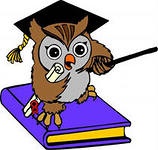 глаголы, в которых частица не пишется раздельно глаголы, в которых не пишется слитно